WBC summer notice sheetWelcome to our news for the church August-September(Please note this publication covers the period 24th July to 3rd September – the next weekly notice sheet will be issued on 4th September)IntroductionWelcome to our summer newsletter. We hope that you find this informative and it gives you both encouragement and dates for your diary.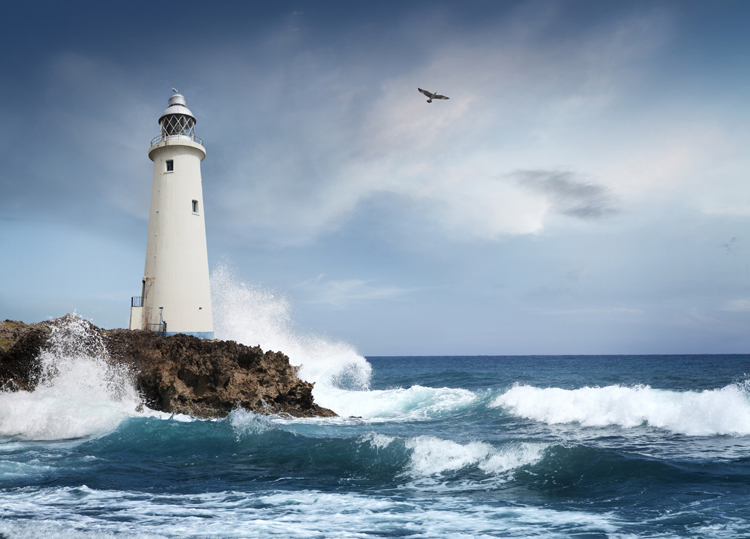 This summer our services will be all-age worship led by those in our home groups and our focus will be on… 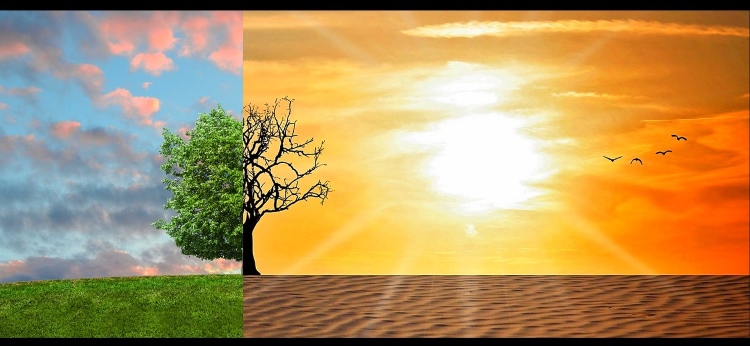 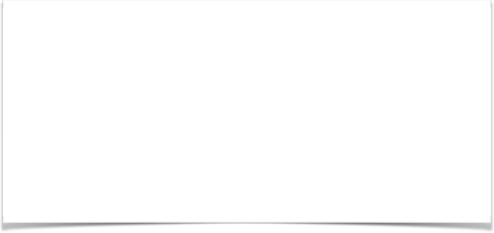 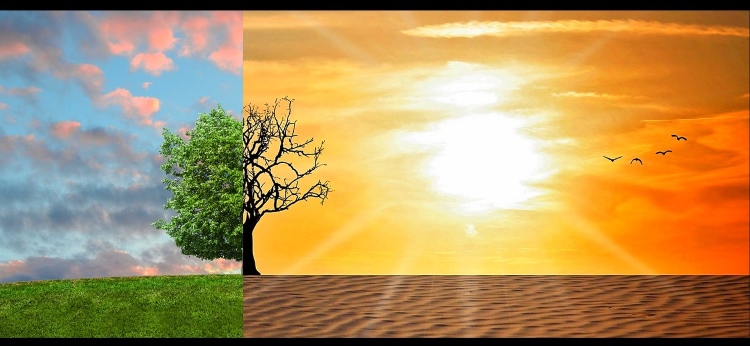 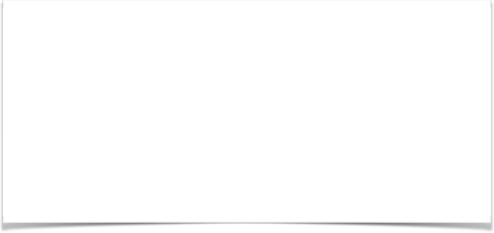 Creation - Why should we care?Date                                Leading                          Theme Sunday 24th July              Paul                               Overview of series Sunday 31st July              Jan / Nicki                      Light Sunday 7th August            Vic / Ray                        Water Sunday 14th August          Christine                         Vegetation Sunday 21st August           Neil                                Creatures Sunday 28th August          Ramona                           Wrap up and praiseVerse of the Year – ‘If we live, we live for the Lord; and if we die, we die for the Lord.  So, whether we live or die, we belong to the Lord’  Romans 14:8Rooted Life magazine out early August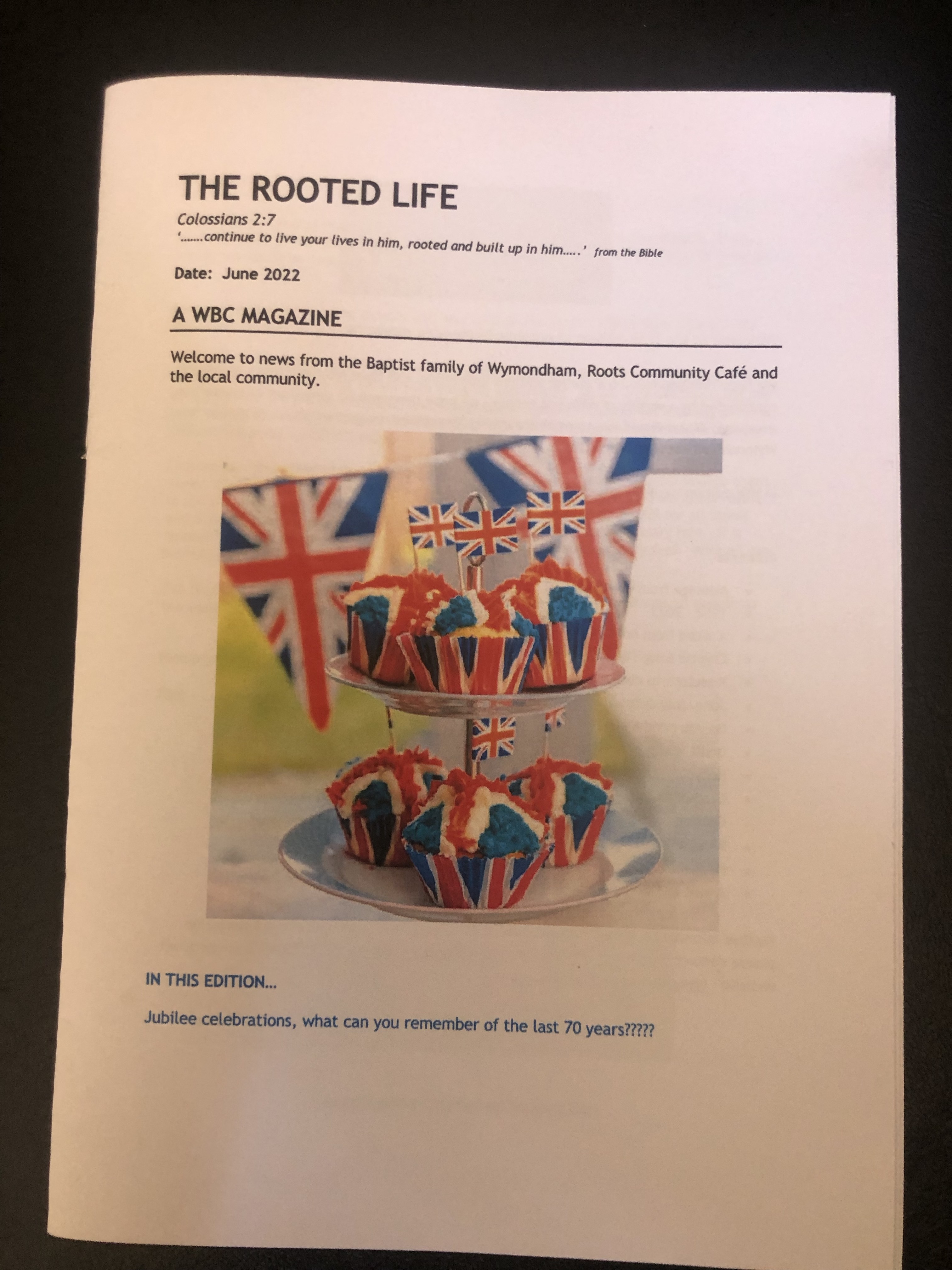 The next copy of our bi-monthly magazine for August - September will be available soon (August 7th). Make sure you grab your copy to see interesting articles and latest news. It is an ideal way to know what’s on and also know more about the life of WBC and beyond!As always we are always looking for new content so if you feel this is something you could contribute to, please speak to Cathy in the office or email office@wymondhambaptist.orgBig church clean August sees us take part in our Big Church Clean. We plan to clear out all unneeded and unused items from the church and give our whole premises a big clean. This will take place from August 1st to the 13th inclusive. There are dedicated leaders for each area and a proposed total clean down on the 13th. During this time there will be a skip provided and help needed in all sorts of areas, including recycling and giving away items that may be of use to others. We ask that if you have personal items at the church that are not used please collect them. If you can help in any way shape or form we would be grateful of your assistance. 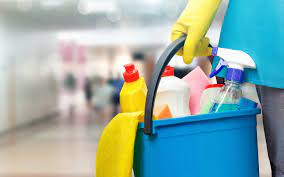 Please speak to either the leadership team, email office@wymondhambaptist.org or ask Cathy.   A schedule of cleaning tasks to be done on 13th August will be displayed in a week or two, so please sign up to help.  An invitation from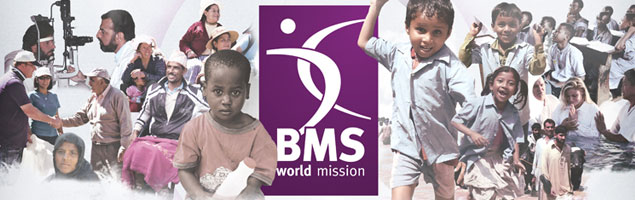  Carleton Rode Baptist Church and Attleborough Baptist ChurchIf you would like to meet Alan and Megan Barker, our BMS missionaries, you are invited to join Carleton Rode Baptist Church on Saturday, 6th August at 7p.m. for desert and an informal evening or Attleborough Baptist Church on Sunday 7th August at 2.30p.m. for a time of fellowship followed by refreshments. To help with catering at Attleborough Baptist please let either Malcolm Maddieson (malcolmmaddieson@gmail.com)or Elizabeth Briggs (EBriggs17@hotmail.com) know if you are able to join them.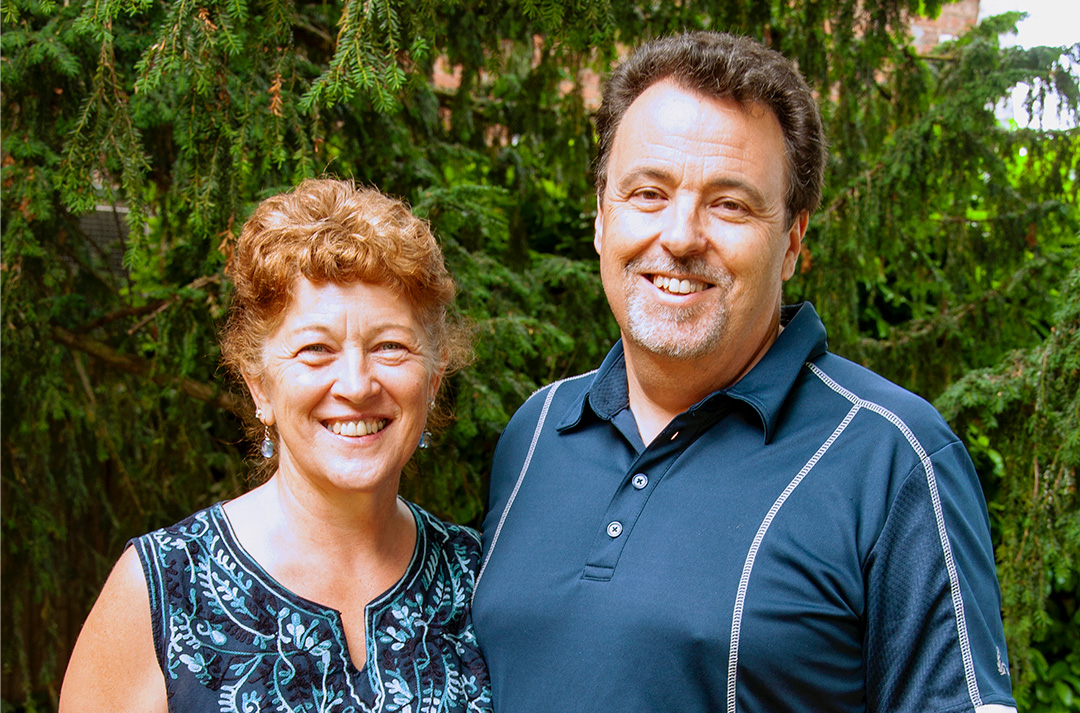  WBC Summer BBQ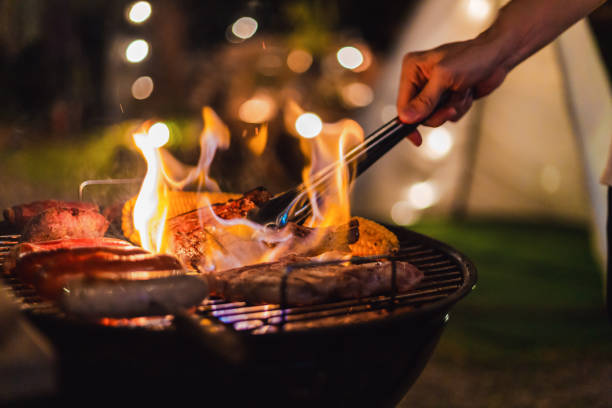 Sunday 4th September Please join us after our BACK TO CHURCH Sunday service on the 4th of September for a BBQ. All food will be provided however please bring along your own soft drinks. This is a great time of fellowship, of getting to know each other and catching up together after many of us will have been away on our summer holidays. Keep your eyes out for more details via the website or email news. WBC tools with a mission collection 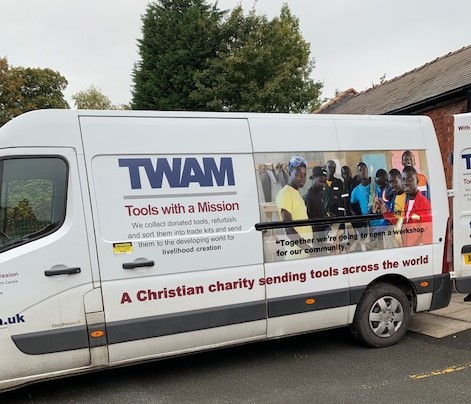 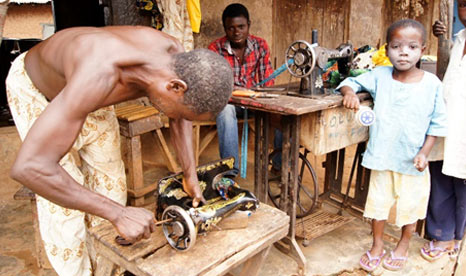 Church meeting date change!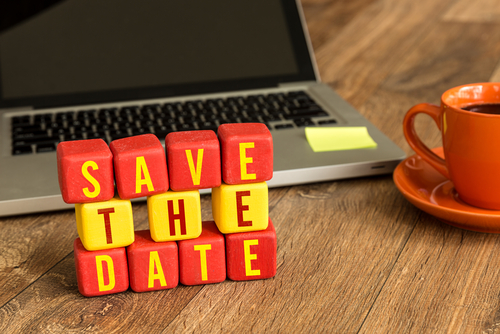 Please note the new date for our September church meeting, as agreed at our meeting on Sunday, 17th July is now Thursday evening 15th September starting at 7:30pm. We, as leadership want to remind people of the importance of gathering together as a family to discern the way forward as a church family, together. For more information please read the minutes from our July meeting, which are available on the church notice board in the corridor. OUR VISION – To be ‘An authentic church with a place for everyone’Upcoming EBA events  Please speak to Paul about the latest upcoming events from the Eastern Baptist Association.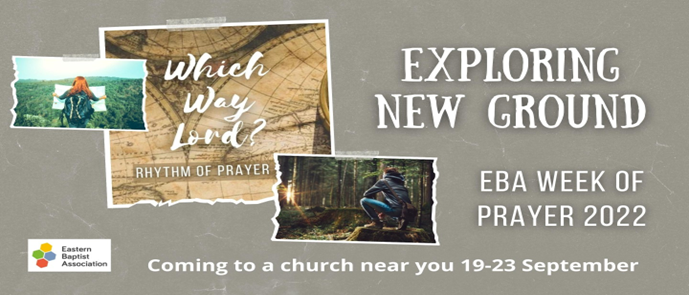 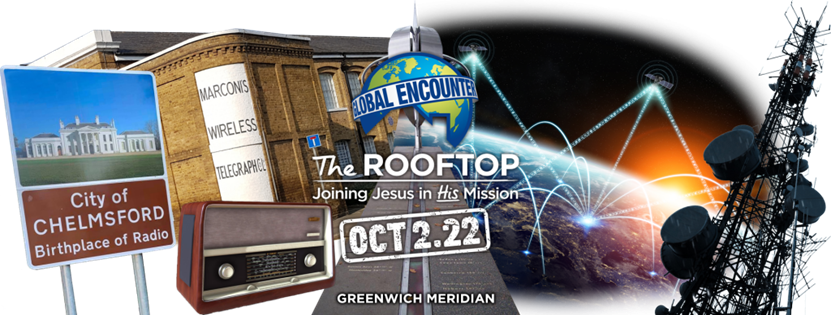 Put the dates in your diary – more information to followOther events……Flourish women’s conference takes place on Saturday 24th September in Thetford. Tickets are still available and if you would like to go please ask Emma for more info or see the leaflets in church.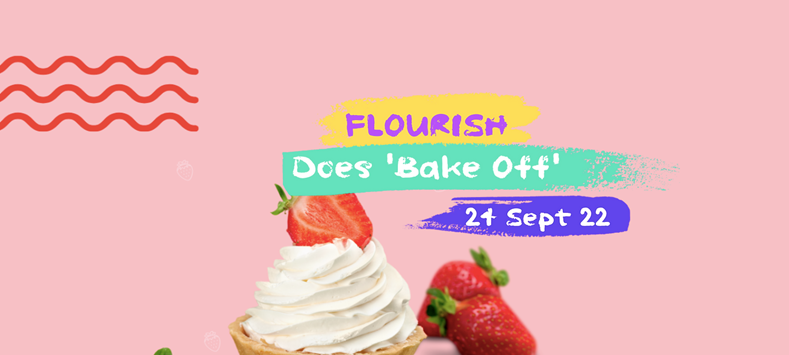 Also starting on the 24th September is Wymondham’s very own Green week, a week long focus on how we can help reduce our environmental impact. We at WBC have committed ourselves through taking part in Eco church to look at the way we can be more sustainable as a church. Perhaps this is something that you would like more information on? If so please speak to Nicki as I am sure she would love to tell you more about it.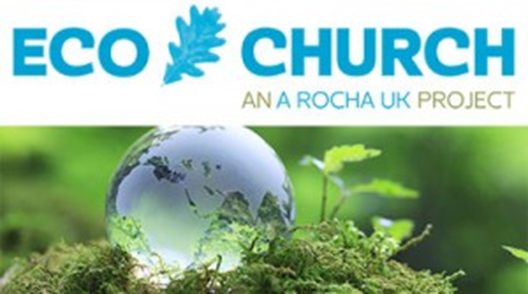 Roots closures during the summer……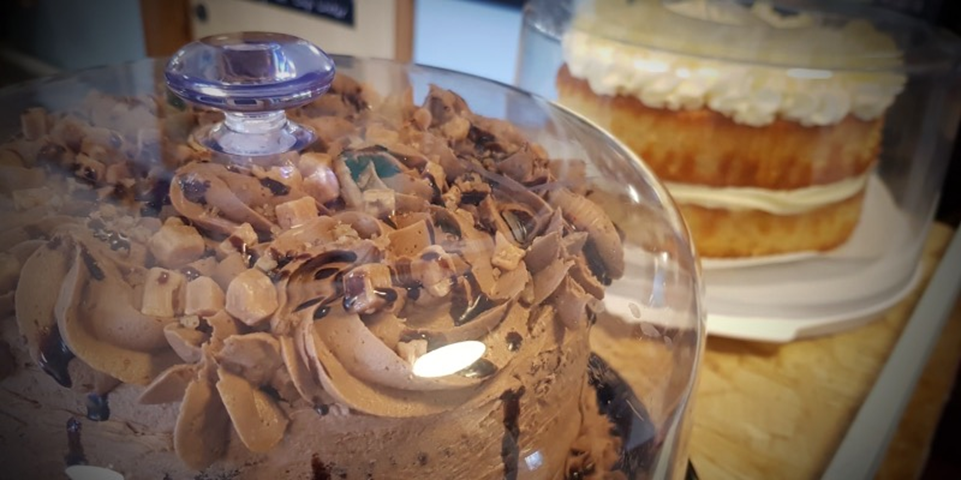 Our very successful outreach project Roots Community Café will be closed for two weeks during August. The last session will be on Monday the 15th August and we will re-open on Friday the 2nd September. We just want to say a massive thank you to all our wonderful helpers and supporters without whom we would not be able to reach out in the way we do. It is with grateful hearts that we see God at work through all the regular effort and prayers from all involved.Please continue to remember in your prayers, thoughts and actions:- Mary and Vic, Jenni and family, Jane, Paul, Emma and the family, Brian and Jeanette, Penelope, Henry, Penny’s daughter Fiona and many other members of the fellowship facing difficulties at this time.  Also continue to pray for peace in Ukraine.Leadership news 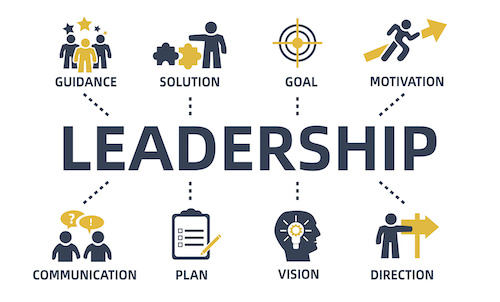 As agreed at our latest church meeting the leadership is to be joined by two new members. We welcome Jason O’Dell and Neil Starling to the group. We look forward to seeing their gifting used to help us move forward in the future. As also stated at the meeting, Ramona Chenery is taking a short break at this time for personal reasons. Please pray for her. On another note Paul and the family will be taking their summer holidays from the 16th August until the 30th August. If you need anything during this time please contact one of the Elders (Gill Price or Vic Wright) or one of the other members of the leadership team.We ask that you as a church pray regularly for those in leadership roles as they seek God’s will and help with many of the practical tasks that need to be carried out. August Prayer Focus: Wymondham foodbanksGiven the current economic climate and the news of how many more people are struggling to make ends meet, let’s join together this month to pray for our foodbanks…plural!Roots café have a ‘Pay it Forward’ board and we have noticed a marked increase in visitors making use of this. At WBC, we also work with the Norwich foodbank which is part of the Trussell Trust. There is now a table in the lounge during Roots on Fridays that is reserved for the foodbank and clients are directed there if they have need. The volunteers are from across the town and give out pre-packed boxes and bags of food and essentials. There has been a noticeable increase in people needing access to the foodbank and according to the latest Norwich newsletter, 48% are from people who are in work but still have trouble managing.Since 2018, the Catholic Church in Wymondham has also organised a foodbank and Community Fridge which serves the local parish (from Attleborough to Hingham, Bunwell and Little Melton). It too is gospel inspired and is run by volunteers of different faiths and of none. Packs are made up individually for each recipient according to their need.If you can, please pray for……Those in need, especially those who are afraid to ask for help.Local businesses, organisations, and individuals, who through their gifts, enable these projects to serve those in need.Our volunteers who seek to ease hardship and bring hope.Ourselves, that we might be prompted to show compassion and, modelling ourselves on Christ, to share His love and kindness to all in need.To find out more about the organisations mentioned above, please go to:www.norwichfoodbank.co.uk 	(www.trusselltrust.org)www.community@wymondhamrcchurch.org.ukwww.wymondhambaptist.org.ukJohn Wesley’s Rule:Do all the good you can,By all the means you can,In all the ways you can, In all the places you can,At all the times you can,To all the people you can,As long as ever you can .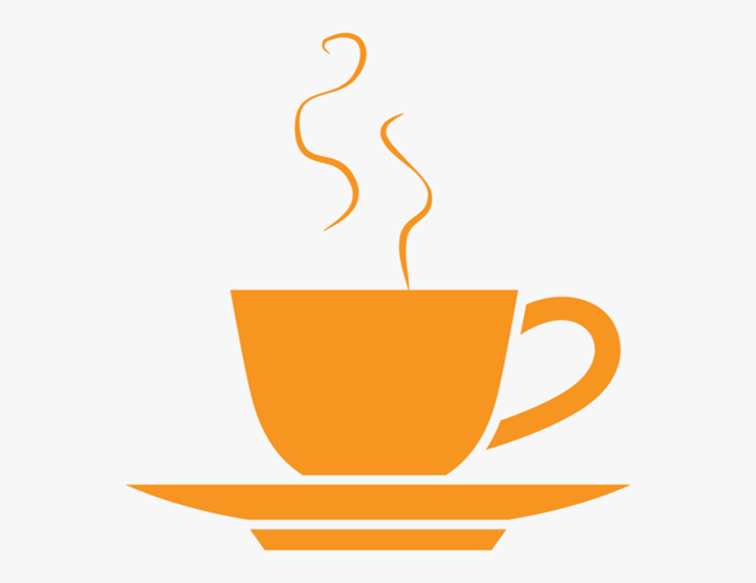 HomefromHomeWould you like to be part of something new that we are hoping to set up between the end of September and March of next year, on Wednesday and Thursday afternoon, between 2.00p.m. and 5.00p.m.  All of us will be facing the effects of increased energy costs and for some it will mean the choice of heating or not heating their homes or living in very low temperatures.  Home from Home is designed to provide a warm space in the church for everybody where they can simply come, meet with other people, play board games, do puzzles, read the newspaper, chat and enjoy tea/coffee and biscuits.  We are looking for a group of people that will be happy to be part of the hosting team for this project.   If you are interested in learning more, please speak to Ray or Cathy Finch.   Dates for your diary:-25th July 		Roots Community Café – 10.00a.m. – 1.00p.m.26th July		Building Project Meeting – 7.30p.m.29th July		Roots Community Café – 10.00a.m. – 1.00p.m.31st August	All-age worship – 10.30a.m.1st – 13th August – Big Church clear out and clean1st August		Roots Community Café – 10.00a.m. – 1.00p.m.1st August		Finance Team meeting 3rd August		Rosedale monthly meeting – a.m.5th August 	Roots Community Café – 10.00a.m. – 1.00p.m.6th August	Meet Alan and Megan Barker at Carleton Rode Church - 7pm7th August		All-age worship – 10.30a.m.7th August	Meet Alan and Megan Barker at Attleborough Baptist Church - 2.30p.m.8th August		Roots Community Café – 10.00a.m. – 1.00p.m.12th August	Roots Community Café – 10.00a.m. – 1.00p.m.13th August	Big Church Clean14th August 	All-age worship – 10.30a.m.15th August	Roots Community Café – 10.00a.m. – 1.00p.m.21st August	All-age worship – 10.30a.m.28th August	All-age worship – 10.30a.m.2nd Sept		Roots Community Café – 10.00a.m. – 1.00p.m.4th Sept		Back to Church Sunday4th Sept		Church BBQ after service5th Sept 		Roots Community Café – 10.00a.m. – 1.00p.m.7th Sept 		Rosedale Monthly meeting – a.m.9th Sept 		Roots Community Café – 10.00a.m. – 1.00p.m.9th Sept      	Friday Night YouthContact details for members of the Leadership Team:-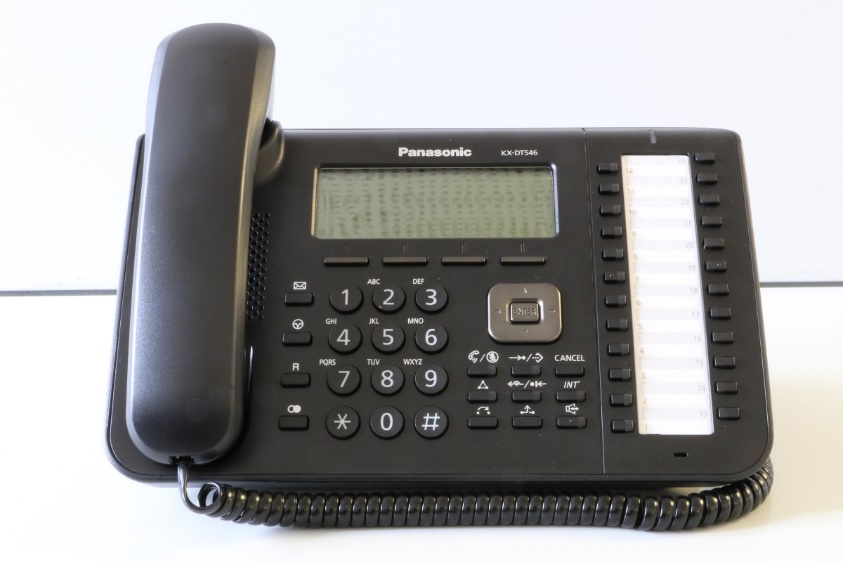 Vic Wright			01953850617  marvicwright@talktalk.net - ElderGill Price			07796274037  gillprice@hotmail.com - ElderVictor From		07565919143  victor.fromm333@btinternet.com – TreasurerRay Finch			01603960940  ray.finch@live.co.uk – SecretaryNicki Waterworth	07854452093  nickiwaterworth@gmail.comNeil Starling		07881202513  starlingneil@gmail.comJason O’Dell		07990014396  jasonodell@btinternet.comWebsite:  www.wymondhambaptist.orgFacebook: @wymondhambaptistchurchEmail: office@wymondhambaptist.orgTelephone: 01953606520